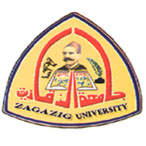  بين كليتى جامعة الزقازيق كلية التربية الرياضية للبنات وكلية التمريضاتفاق إطارى للدعم الرياضى والصحىبينكلية التربية الرياضية بنات وكلية التمريضإن كلية التمريض وكلية التربية الرياضية بنات ممثلة فى أ د عميد الكلية والمشار إليهما فيما بعد "الطرفان " إيمانا منهما بضرورة تطوير وتوثيق أواصر التعاون بين الكليات وادراكا منهما لاهمية النشاط الرياضى والصحى فقد اتفقنا على ما يلى :المادة الاولى :يشجع الطرفان التعاون بينهما فى المجال الرياضى والصحى بموجب مواد هذا الإتفاق .المادة الثانية :يعمل الطرفان على  دعم التعاون الرياضى والصحى بينهما المادة الثالثة : يقوم الطرفان بتشكيل لجنة فنية مشتركة بعدد متساوى من كل جانب تجتمع مرة واحدة فى بداية كل عام دراسى  فى كل من الكليتين ويجوز لها عقد اجتماعات دورية بناءا على رغبة الطرفين .المادة الرابعة :هذا الإتفاق يعتبر اطار عام للتعاون بين الطرفين فى المجالات الرياضية والصحية ذات الإهتمام المشترك ولا يترتب على التوقيع عليه أى التزامات مادية المادة الخامسة :يمكن نشر بنود الإتفاقية على الموقع الإلكترونى لجامعة الزقازيق كما يمكن دعوة المسئولين بالكليات الاخرى داخل الجامعة او من الجامعات الاخرى لحضور الندوات أو اللقاءات الرياضية والصحية بإتفاق الطرفين المادة السادسة :يتم تسوية أى نزاعات تتعلق بتفسير أو تطبيق هذا الإتفاق من خلال القنوات الشرعية بجامعة الزقازيق .المادة السابعة :لا يؤثر هذا الإتفاق على صلاحية أو تنفيذ أى  التزامات منبثقة من اتفاقيات مع كليات أخرى لاى من الطرفين .المادة الثامنة :يدخل هذا الإتفاق حيز التنفيذ اعتبارا من العام الدراسى 2011/ 2012مبعد اتمام اجراءات التوقيععلى الإتفاقية من الجانبين  يظل هذا الإتفاق نافذا لمدة ثلاثة اعوام دراسية قابلة للتجديد باتفاق الطرفين ما لم يقم أى من الطرفين بإنهاء العمل بالغتفاقية قبل انتهاء المدة المحددة من خلال القنوات الشرعية بالجامعة .حرر هذا الإتفاق من نسختين اصليتين باللغة العربية يتم التوقيع عليها من الطرفين ويحتفظ كل طرف بنسخة منها .